รายงานผลการดำเนินกิจกรรมตามแผนจัดการความรู้ ประจำปีงบประมาณ พ.ศ.2564 มหาวิทยาลัยเทคโนโลยีราชมงคลล้านนาหน่วยงาน คณะศิลปกรรมและสถาปัตยกรรมศาสตร์องค์ความรู้ที่ 2 การส่งเสริมการเผยแพร่ผลงานวิจัย ผลงานสร้างสรรค์นวัตกรรมและผลงานบริการในระดับชาติ และนานาชาติ                                                                                                 “ส่วนที่ 1 รายละเอียดองค์ความรู้ชื่อองค์ความรู้ : การเขียนบทความวิจัยและบทความวิชาการเพื่อตีพิมพ์ในวารสารที่ปรากฎในฐานข้อมูลในระดับดีหน่วยงานผู้รับผิดชอบองค์ความรู้ : งานวิจัย คณะศิลปกรรมและสถาปัตยกรรมศาสตร์ มหาวิทยาลัยเทคโนโลยีราชมงคลล้านนา                                                                                                                  .ความสอดคล้องกับประเด็นยุทธศาสตร์ของมหาวิทยาลัย :  การพัฒนามหาวิทยาลัยเพื่อการเติบโตร่วมกับการพัฒนาประเทศ                                                                                                                “เหตุผลที่เลือกองค์ความรู้ : เพื่อให้คณาจารย์และนักวิจัยมีความรู้ความเข้าใจในการเขียนบทความทางวิชาการประเภทต่างๆ สามารถนำข้อมูลที่สำคัญที่ได้จากโครงการวิจัย นำมาเขียนในรูปบทความวิจัยได้อย่างถูกต้อง และทราบแหล่งเผยแพร่ผลงานวิชาการที่มีคุณภาพดี                                                                           “ตัวชี้วัดความสำเร็จ : ร้อยละของอาจารย์ที่ได้รับความรู้เรื่องการเขียนบทความวิจัยและบทความวิชาการ ที่สามารถนำไปสู่การตีพิมพ์ในวารสารที่ปรากฎในฐานข้อมูลในระดับชาติและนานาชาติ                                     “ส่วนที่ 2 กิจกรรมการจัดการความรู้ส่วนที่ 3 เอกสารประกอบผลการดำเนินงาน รูปภาพการดำเนินกิจกรรม และ/หรือเอกสารแนบอื่น ๆ ที่เกี่ยวข้อง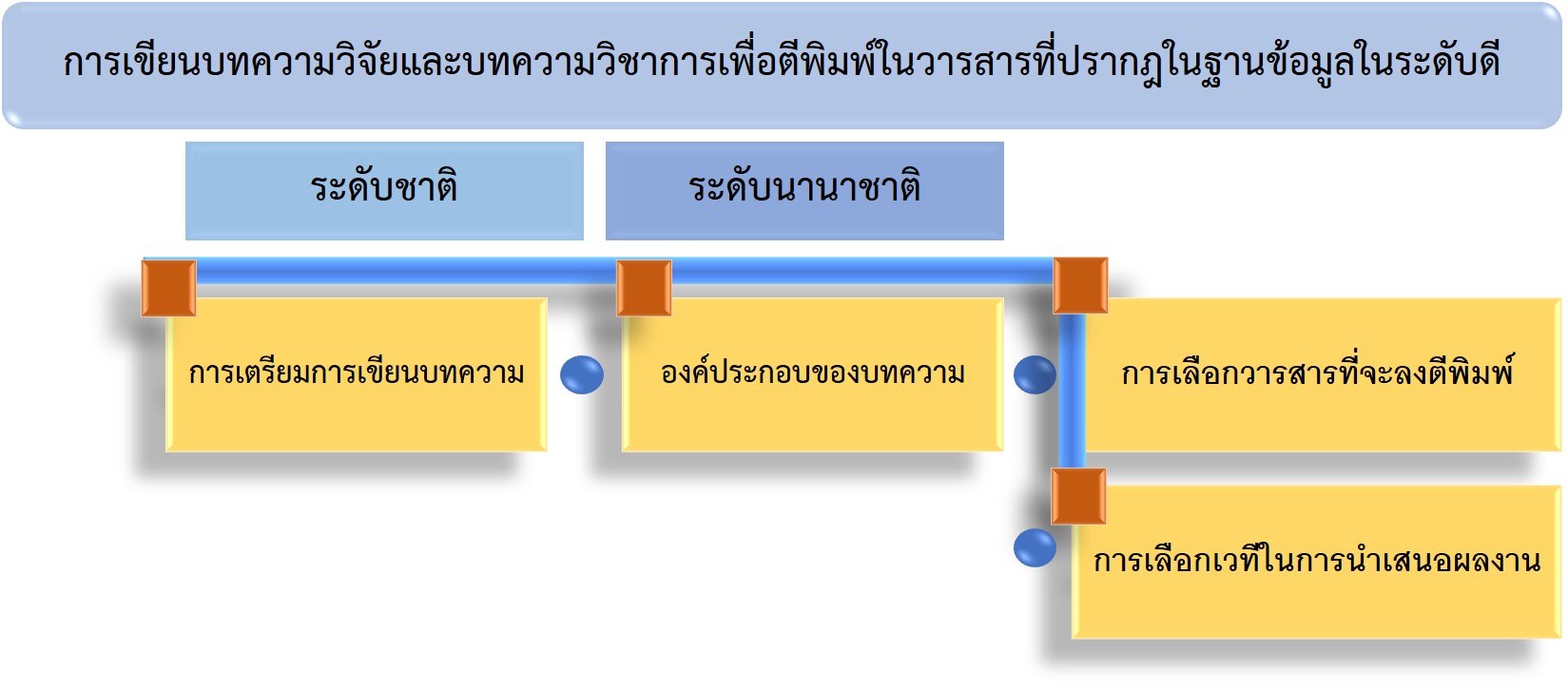 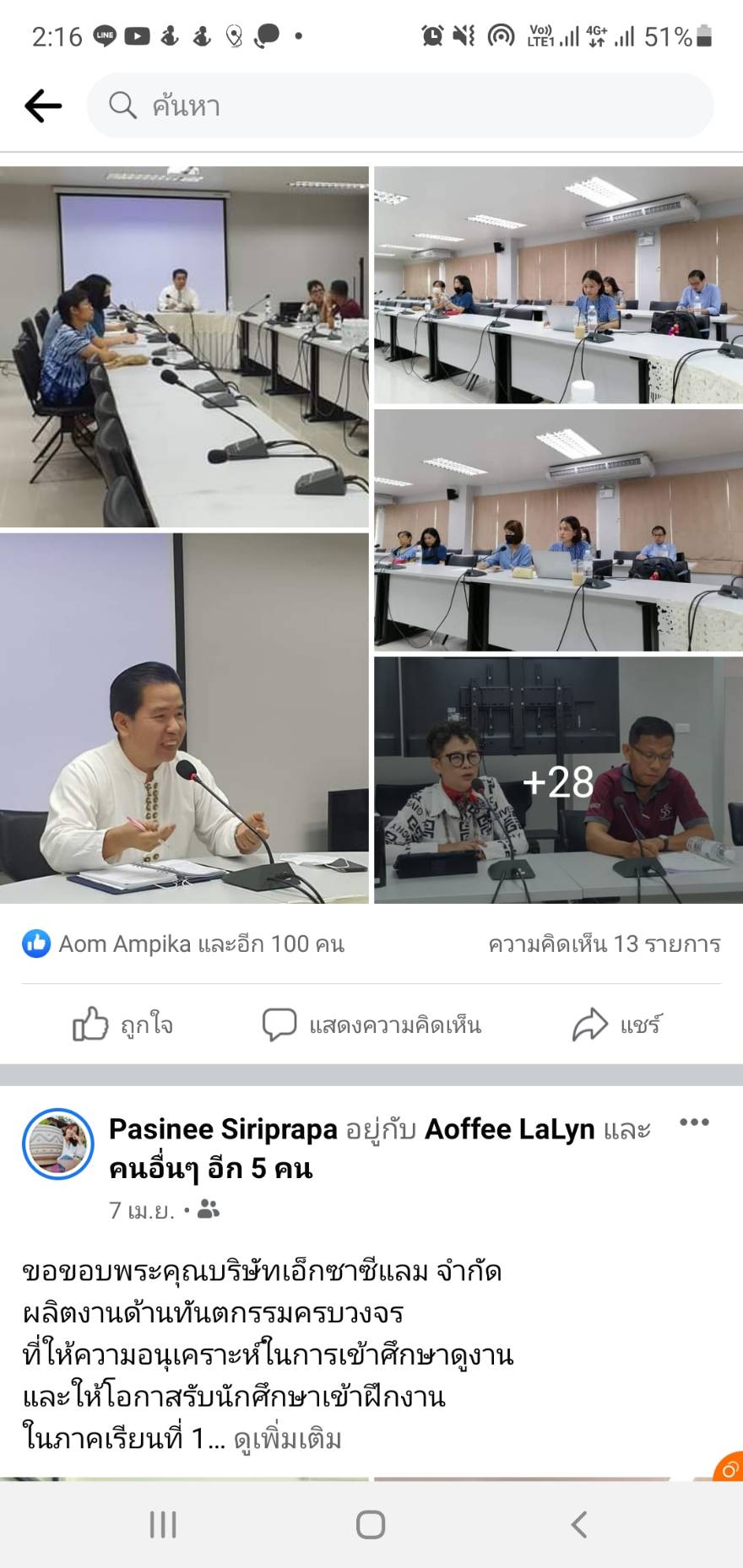 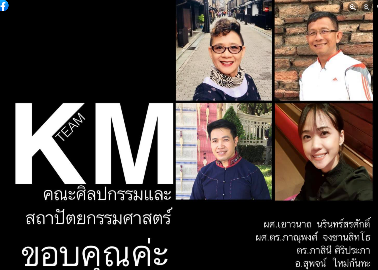 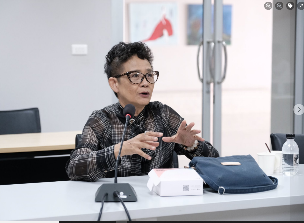 ลำดับกิจกรรม(ตามแผน)ระยะเวลาผลการดำเนินงาน(ดำเนินการแล้วเสร็จ)หมายเหตุ(ปัญหา/อุปสรรค)1การบ่งชี้ความรู้ :  2 กุมภาพันธ์ 2564  - ได้ข้อสรุปหัวข้อในการประชุมแลกเปลี่ยนเรียนรู้ด้านงานวิจัยระหว่างคณะกรรมการ KM งานวิจัย และอาจารย์/นักวิจัยของคณะศิลปกรรมและสถาปัตยกรรมศาสตร์            - แผนในการดำเนินงานการทำแผนจัดการความรู้ด้านวิจัย (KM) คณะศิลปกรรมและสถาปัตยกรรมศาสตร์       2การสร้างและแสวงหาความรู้ : ระยะเวลา 4 เดือน25 กุมภาพันธ์ 2564  4 มีนาคม 2564  8 เมษายน 2564 23 เมษายน 256414 พฤษภาคม 2564 ดำเนินการแลกเปลี่ยนเรียนรู้องค์ความรู้ด้านวิจัย เพื่อการส่งเสริมการเผยแพร่ผลงานวิจัย ผลงานสร้างสรรค์นวัตกรรมและผลงานบริการในระดับชาติ และนานาชาติ ของบุคคลากรคณะศิลปกรรมและสถาปัตยกรรมศาสตร์ โดยมีการจัดการแลกเปลี่ยนเรียนรู้ ใน 5 หัวข้อได้แก่            - การเตรียมความพร้อมในการเขียนบทความและการนำเสนอบทความในที่ประชุมวิชาการระดับชาติ           - การเตรียมความพร้อมในการเขียนบทความและการส่งบทความในวารสารระดับชาติ                                   - การเตรียมความพร้อมในการเขียนบทความและการนำเสนอบทความในที่ประชุมวิชาการระดับชาติ                - การเตรียมความพร้อมในการเขียนบทความและการส่งบทความในวารสารระดับชาติ                                       - การเตรียมความพร้อมในการนำเสนอผลงานสร้างสรรค์ในระดับชาติและระดับนานาชาติลำดับกิจกรรม(ตามแผน)ระยะเวลาผลการดำเนินงาน(ดำเนินการแล้วเสร็จ)หมายเหตุ(ปัญหา/อุปสรรค)3การจัดความรู้ให้เป็นระบบ พฤษภาคม 2564พิจารณาเนื้อหา ถอดความรู้ จัดหมวดหมู่ คลังความรู้ในด้านการเขียนและกาส่งบทความวิจัยในระดับชาติและนานาชาติ ได้แก่- เวทีในการนำเสนอในการประชุมวิชาการระดับชาติและนานาชาติ                                                        - การค้นหาวารสารเพื่อส่งตีพิมพ์ในระดับชาติและนานาชาติ                                                             - เวทีในการนำเสนอผลงานสร้างสรรค์ในระดับชาติและนานาชาติ                                                                  4การประมวลและกลั่นกรองความรู้ : มิถุนายน 2564 กลั่นกรองและสรุปได้ประเด็นในการจัดการความรู้ด้านงานวิจัยจากการแลกเปลี่ยนเรียนรู้ของคณะ เพื่อเตรียมสำหรับให้บุคลากรภายในคณะสามารถนำไปใช้ได้5การเข้าถึงความรู้ : มิถุนายน  2564- นำองค์ความรู้ที่สังเคราะห์ได้เสนอผู้บริหารและขึ้นเวบไซด์ KM ของคณะศิลปกรรมและสถาปัตยกรรมศาสตร์     - เตรียมตัวในการประชาสัมพันธ์ในการนำองค์ความรู้ที่ได้จัดทำขึ้นไปใช้งาน   ลำดับกิจกรรม(ตามแผน)ระยะเวลาผลการดำเนินงาน(ดำเนินการแล้วเสร็จ)หมายเหตุ(ปัญหา/อุปสรรค)6การแบ่งปันแลกเปลี่ยนเรียนรู้ : กรกฎาคม 2564แลกเปลี่ยนเรียนรู้ผ่านช่องทาง เวบไซด์ KM ของคณะศิลปกรรมและสถาปัตยกรรมศาสตร์     ในหัวข้อ  “ การเขียนบทความวิจัยเพื่อตีพิมพ์ในวารสารที่ปรากฏในฐานข้อมูลในระดับดี”เพื่อให้คณาจารย์และนักวิจัยมีความรู้ความเข้าใจในการเขียนบทความวิชาการประเภทต่างๆ สามารถนำข้อมูลสำคัญที่ได้จากโครงการวิจัย นำมาเขียนในรูปของบทความวิจัยได้อย่างครบถ้วนถูกต้องและเหมาะสม สามารถนำไปใช้ในการตีพิมพ์เผยแพร่ได้7การเรียนรู้ :  	กันยายน 2564 อาจารย์และนักวิจัยคณะศิลปกรรมและสถาปัตยกรรมศาสตร์ ได้นำองค์ความรู้ จากการการแลกเปลี่ยนเรียนรู้ การเขียนบทความวิจัยเพื่อตีพิมพ์ในวารสารที่ปรากฏในฐานข้อมูลในระดับดี เพื่อเตรียมผลงานวิจัยในการส่งตีพิมพ์ในฐานข้อมูลระดับดี ร้อยละ 60